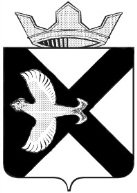 АДМИНИСТРАЦИЯ Муниципального  образования поселок  БоровскийПОСТАНОВЛЕНИЕ30 декабря   2016 г.							          № 246п.БоровскийТюменского муниципального районаВ соответствии с Трудовым кодексом Российской Федерации, в целях повышения эффективности работы муниципальных учреждений муниципального образования поселок Боровский:1. Утвердить Положение о некоторых вопросах регулирования труда руководителей муниципальных учреждений муниципального образования поселок Боровский.2. Настоящее постановление вступает в силу со дня его официального опубликования.3. Контроль за исполнением настоящего постановления возложить на заместителя главы администрации по социальным вопросам.Глава муниципального образования                                                    С.В.СычеваПриложение к постановлению администрации муниципального образованияот 30.12.2016 № 246ПОЛОЖЕНИЕО НЕКОТОРЫХ ВОПРОСАХ РЕГУЛИРОВАНИЯ ТРУДА РУКОВОДИТЕЛЕЙМУНИЦИПАЛЬНЫХ УЧРЕЖДЕНИЙ МУНИЦИПАЛЬНОГО ОБРАЗОВАНИЯ ПОСЕЛОК БОРОВСКИЙ1. Общие положения1.1. Настоящее Положение определяет содержание трудовых договоров с руководителями муниципальных учреждений муниципального образования поселок Боровский	 (далее - учреждения) с учетом специфики законодательства Российской Федерации о казенных, бюджетных и автономных муниципальных учреждениях, трудового законодательства.1.2. Трудовые договоры с руководителями учреждений заключаются на основе Типовой формы трудового договора, утвержденной Постановлением Правительства Российской Федерации от 12.04.2013 N 329 "О типовой форме трудового договора с руководителем государственного (муниципального) учреждения" (далее - Типовая форма трудового договора), при этом в соответствующие разделы трудового договора включаются положения, учитывающие специфику законодательства Российской Федерации о казенных, бюджетных и автономных учреждениях, трудового законодательства, предусмотренные настоящим Положением.2. Обязанности руководителя учреждения2.1. В трудовом договоре, помимо обязанностей, предусмотренных в Типовой форме трудового договора, устанавливаются следующие обязанности руководителя учреждения:- обеспечение составления бюджетной сметы, отчета о результатах деятельности учреждения и об использовании закрепленного за ним на праве оперативного управления имущества в соответствии с требованиями, установленными действующим законодательством (для казенных учреждений);- обеспечение заключения и оплаты учреждением муниципальных контрактов и иных договоров, подлежащих исполнению за счет бюджетных средств, в пределах доведенных казенному учреждению лимитов бюджетных обязательств, если иное не установлено Бюджетным кодексом Российской Федерации (для казенных учреждений);- составление и выполнение в полном объеме плана финансово-хозяйственной деятельности учреждения (для бюджетных и автономных учреждений);- обеспечение выполнения муниципального задания (в случае его установления) в полном объеме (для казенных, бюджетных и автономных учреждений);- обеспечение проведения постоянной работы над повышением качества предоставляемых учреждением муниципальных и иных услуг, выполнением работ (для казенных, бюджетных и автономных учреждений);- обеспечение соблюдения учреждением установленного порядка определения платы для физических и юридических лиц за услуги (работы), относящиеся к основным видам деятельности учреждения, оказываемые им сверх установленного муниципального задания, а также в случаях, определенных федеральными законами, - в пределах установленного муниципального задания (для бюджетных учреждений);- недопущение возникновения просроченной кредиторской задолженности учреждения (для казенных, бюджетных и автономных учреждений);- обеспечение согласования с уполномоченными органами местного самоуправления в порядке, установленном муниципальными правовыми актами муниципального образования поселок Боровский	, распоряжения имуществом учреждения, в том числе передачи его в аренду, безвозмездное и иное пользование, а также его списания (для казенных, бюджетных и автономных учреждений);- обеспечение предварительного согласования с уполномоченными органами местного самоуправления, в порядке, установленном муниципальными правовыми актами муниципального образования поселок Боровский	, совершения учреждением крупных сделок (для бюджетных учреждений);- обеспечение соблюдения требований Федерального закона от 03.11.2006 N 174-ФЗ "Об автономных учреждениях" и устава учреждения при совершении крупной сделки (для автономных учреждений);- обеспечение согласования с уполномоченными органами местного самоуправления совершения с участием учреждения сделок, в которых имеется заинтересованность, определяемая в соответствии с критериями, установленными федеральным законодательством, статьей 27 Федерального закона от 12.01.1996 N 7-ФЗ "О некоммерческих организациях" (для бюджетных учреждений);- обеспечение соблюдения порядка, установленного Федеральным законом от 03.11.2006 N 174-ФЗ "Об автономных учреждениях", уставом учреждения при совершении сделки, в которой имелась его заинтересованность (для автономных учреждений);- обеспечение согласования с уполномоченными органами местного самоуправления внесения учреждением в случаях и порядке, предусмотренных федеральными законами, денежных средств (если иное не установлено условиями их предоставления), иного имущества, за исключением особо ценного движимого имущества, а также недвижимого имущества, в уставный (складочный) капитал хозяйственных обществ или передачу им такого имущества иным образом в качестве их учредителя или участника (для бюджетных учреждений);- обеспечение согласования с уполномоченными органами местного самоуправления  передачи некоммерческим организациям в качестве их учредителя или участника денежных средств (если иное не установлено условиями их предоставления) и иного имущества, за исключением особо ценного движимого имущества, закрепленного за учреждением или приобретенного учреждением за счет средств, выделенных ему работодателем, а также недвижимого имущества (для автономных учреждений);- обеспечение согласования с уполномоченными органами местного самоуправления создания и ликвидации филиалов, открытие и закрытие представительств учреждения (для автономных учреждений);- обеспечение раскрытия информации об учреждении, его деятельности и закрепленном за ним имуществе в соответствии с требованиями федеральных законов и уставом учреждения (для бюджетных и автономных учреждений);- обеспечение составления отчета о результатах деятельности учреждения и об использовании закрепленного за ним на праве оперативного управления имущества, в соответствии с требованиями, установленными законодательством Российской Федерации (для бюджетных и автономных учреждений);- организация своевременной регистрации учредительных документов, государственной регистрации недвижимого имущества (для казенных, бюджетных и автономных учреждений).2.2. В зависимости от ведомственной специфики трудовой договор может содержать и иные обязанности руководителя учреждения.3. Рабочее время и время отдыха руководителя учреждения3.1. Ежегодный основной оплачиваемый отпуск руководителя учреждения определяется в трудовом договоре продолжительностью 28 календарных дней.В трудовом договоре может быть определена возможность предоставления отпуска по частям, с учетом требований статьи 125 Трудового кодекса Российской Федерации.3.2. Трудовым договором должно быть предусмотрено право руководителя учреждения на материальную помощь при уходе в очередной отпуск в размере, устанавливаемом работодателем в пределах утвержденного фонда оплаты труда, с периодичностью выплаты - один раз в календарный год, на основании письменного заявления руководителя учреждения. В случае если руководитель учреждения не использовал свое право на отпуск, данная выплата производится в конце календарного года.4. Оплата труда руководителя учреждения4.1. Оплата труда руководителя учреждения определяется в трудовом договоре в зависимости от фактической средней заработной платы работников учреждения, объемов и сложности выполняемого муниципального задания (в случае установления муниципального задания) и итогов работы учреждения.4.2. Размер должностного оклада руководителя учреждения определяется в трудовом договоре в кратном размере от средней заработной платы работников учреждения либо в твердой сумме.4.3. Стимулирующие выплаты (премия) выплачиваются руководителю учреждения с учетом выполнения показателей эффективности и результативности его деятельности. Периодичность выплат указанных премий и их размер определяется приказом работодателя по итогам оценки выполнения данных показателей.4.4. Выплаты компенсационного характера руководителю учреждения определяются трудовым договором и устанавливаются в соответствии с Трудовым кодексом Российской Федерации, иными нормативными правовыми актами Российской Федерации, при наличии условий труда, предусматривающих установление таких выплат (например, за работу со сведениями, имеющими степень секретности "совершенно секретно").5. Показатели оценки эффективности и результативностидеятельности руководителя учреждения5.1. В трудовом договоре с руководителем учреждения определяются следующие показатели эффективности и результативности его деятельности:- выполнение учреждением установленных плановых показателей бюджетной сметы (плановых значений финансово-хозяйственной деятельности учреждения), муниципального задания в случае его установления;- достижение показателей качества предоставления муниципальных услуг, выполнения работ, исполнения функций;- наличие сформированной стимулирующей части фонда оплаты труда работников учреждения;- отсутствие просроченной кредиторской задолженности;- проведение своевременной претензионной и исковой работы по заключенным муниципальным контрактам (договорам) в случае их неисполнения либо ненадлежащего исполнения;- готовность учреждения (в том числе в части помещений и специалистов) к эксплуатации оборудования, приобретенного по муниципальным контрактам, к дате исполнения этих контрактов.5.2. Трудовой договор с руководителем учреждения должен содержать учитывающие ведомственную специфику показатели, определяющие качество и эффективность оказания учреждением муниципальных и иных услуг (выполнение работ), установленные распоряжением работодателя для всех учреждений.6. Ответственность руководителя учреждения6.1. В трудовом договоре определяется ответственность руководителя учреждения, в том числе за прямой действительный ущерб, причиненный учреждению, и в случаях, предусмотренных федеральными законами, - за убытки, причиненные его виновными действиями. Расчет убытков осуществляется в соответствии с нормами, предусмотренными гражданским законодательством.6.2. В трудовом договоре определяется материальная ответственность руководителя за прямой действительный ущерб, причиненный учреждению, в том числе за совершение следующих виновных действий:заключения сделок от имени учреждения с превышением выделенных учреждению лимитов бюджетных ассигнований, в том числе бюджетных инвестиций (для бюджетных и автономных учреждений);распоряжения особо ценным движимым имуществом, закрепленным за учреждением собственником (учредителем) или приобретенным за счет средств, выделенных ему собственником (учредителем) на приобретение такого имущества, а также недвижимым имуществом, с нарушением требований Федерального закона от 12.01.1996 N 7-ФЗ "О некоммерческих организациях" и устава учреждения (для бюджетных учреждений);внесения учреждением денежных средств (если иное не установлено условиями их предоставления), иного имущества, за исключением особо ценного движимого имущества, а также недвижимого имущества, в уставный (складочный) капитал хозяйственных обществ или передачи им такого имущества иным образом в качестве их учредителя или участника с нарушением требований Федерального закона от 12.01.1996 N 7-ФЗ "О некоммерческих организациях" (для бюджетных учреждений);передачи некоммерческим организациям в качестве их учредителя или участника денежных средств (если иное не установлено условиями их предоставления) и иного имущества, за исключением особо ценного движимого имущества, закрепленного за бюджетным учреждением или приобретенного учреждением за счет средств, выделенных ему собственником (учредителем), а также недвижимого имущества, с нарушением требований Федерального закона от 12.01.1996 N 7-ФЗ "О некоммерческих организациях" (для бюджетных учреждений);распоряжения особо ценным движимым имуществом, закрепленным или приобретенным учреждением за счет средств, выделенных ему собственником (учредителем) на приобретение такого имущества, с нарушением требований Федерального закона от 03.11.2006 N 174-ФЗ "Об автономных учреждениях" и устава учреждения (для автономных учреждений);распоряжения недвижимым имуществом и особо ценным движимым имуществом, закрепленным за учреждением собственником (учредителем) или приобретенным за счет средств, выделенных учреждению собственником (учредителем) на приобретение такого имущества, с нарушением требований Федерального закона от 03.11.2006 N 174-ФЗ "Об автономных учреждениях" (для автономных учреждений);внесения учреждением денежных средств и иного имущества, в том числе недвижимого имущества, закрепленного за учреждением или приобретенного учреждением за счет средств, выделенных ему собственником (учредителем) на приобретение этого имущества, а также находящегося у учреждения особо ценного движимого имущества, в уставный (складочный) капитал других юридических лиц или передачи такого имущества иным образом другим юридическим лицам в качестве учредителя или участника с нарушением требований Федерального закона от 03.11.2006 N 174-ФЗ "Об автономных учреждениях" (для автономных учреждений).7. Дополнительные основания расторжения трудового договорас руководителем учреждения7.1. В трудовом договоре с руководителем учреждения на основании пункта 3 статьи 278 Трудового кодекса Российской Федерации устанавливаются следующие дополнительные основания расторжения трудового договора:7.1.1. Работодатель обязан расторгнуть трудовой договор с руководителем учреждения по следующим дополнительным основаниям:- совершение крупной сделки с нарушением требований Федерального закона от 12.01.1996 N 7-ФЗ "О некоммерческих организациях" в независимости от того, была ли эта сделка признана недействительной (для бюджетных учреждений);- совершение сделки, в которой имелась его заинтересованность и которая была совершена с нарушением порядка, установленного Федеральным законом от 12.01.1996 N 7-ФЗ "О некоммерческих организациях" (для бюджетных учреждений);- распоряжение особо ценным движимым имуществом, закрепленным за ним собственником (учредителем) или приобретенным за счет средств, выделенных ему собственником (учредителем) на приобретение такого имущества, а также недвижимым имуществом с нарушением требований Федерального закона от 12.01.1996 N 7-ФЗ "О некоммерческих организациях" и устава учреждения (для бюджетных учреждений);- внесение учреждением денежных средств (если иное не установлено условиями их предоставления), иного имущества, за исключением особо ценного движимого имущества, а также недвижимого имущества, в уставный (складочный) капитал хозяйственных обществ или передачи им такого имущества иным образом в качестве их учредителя или участника с нарушением требований Федерального закона от 12.01.1996 N 7-ФЗ "О некоммерческих организациях" (для бюджетных учреждений);- передача некоммерческим организациям в качестве их учредителя или участника денежных средств (если иное не установлено условиями их предоставления), иного имущества, за исключением особо ценного движимого имущества, закрепленного за учреждением или приобретенного учреждением за счет средств, выделенных ему собственником (учредителем), а также недвижимого имущества, с нарушением требований Федерального закона от 12.01.1996 N 7-ФЗ "О некоммерческих организациях" (для бюджетных учреждений);- совершение крупной сделки с нарушением требований Федерального закона от 03.11.2006 N 174-ФЗ "Об автономных учреждениях" в независимости от того, была ли эта сделка признана недействительной (для автономных учреждений);- совершение сделки, в которой имелась его заинтересованность и которая была совершена с нарушением порядка, установленного Федеральным законом от 03.11.2006 N 174-ФЗ "Об автономных учреждениях" (для автономных учреждений);- распоряжение недвижимым имуществом и особо ценным движимым имуществом, закрепленным за учреждением собственником (учредителем) или приобретенным за счет средств, выделенных ему собственником (учредителем) на приобретение такого имущества, с нарушением требований Федерального закона от 03.11.2006 N 174-ФЗ "Об автономных учреждениях" (для автономных учреждений);- внесение учреждением денежных средств и иного имущества, в том числе недвижимого имущества, закрепленного за учреждением или приобретенного учреждением за счет средств, выделенных ему собственником (учредителем) на приобретение этого имущества, а также находящегося у учреждения особо ценного движимого имущества, в уставный (складочный) капитал других юридических лиц или передачи такого имущества иным образом другим юридическим лицам в качестве учредителя или участника с нарушением требований Федерального закона от 03.11.2006 N 174-ФЗ "Об автономных учреждениях" (для автономных учреждений);- распоряжение имуществом, закрепленным за учреждением собственником (учредителем), с нарушением порядка, установленного муниципальными правовыми актами (для казенных учреждений);- необеспеченность исполнения муниципального задания, в случае его установления (для казенных, бюджетных, автономных учреждений);- наличие более чем двухмесячной задолженности по заработной плате работникам учреждения, помимо привлечения к административной и уголовной ответственности (для казенных, бюджетных, автономных учреждений).7.1.2. Работодатель может расторгнуть трудовой договор с руководителем учреждения по следующим дополнительным основаниям:- совершение сделок с имуществом, находящимся в оперативном управлении учреждения, с нарушением требования законодательства, за исключением случаев, когда трудовой договор подлежит прекращению работодателем по основаниям, предусмотренным пунктом 7.1.1 настоящего Положения (для бюджетных и автономных учреждений);- использование имущества, находящегося в оперативном управлении учреждения, не по целевому назначению (для казенных, бюджетных и автономных учреждений);- разглашение руководителем государственной и иной охраняемой законом тайны, а также ставших известными в связи с исполнением должностных обязанностей сведений, затрагивающих честь и достоинство личности (для казенных, бюджетных и автономных учреждений);- систематическое непредставление отчетности о работе учреждения в порядке и сроки, установленные законодательством, работодателем (для казенных, бюджетных и автономных учреждений);- наличие оснований полагать, что муниципальное задание (в случае его установления) не будет выполнено в полном объеме (для казенных, бюджетных, автономных учреждений);- невыполнение установленных уставом учреждения его целей и видов деятельности, для которых оно создано (для казенных, бюджетных и автономных учреждений).7.2. Трудовой договор с руководителем учреждения подлежит прекращению работодателем в случае превышения предельно допустимого значения просроченной кредиторской задолженности учреждения, размер которого устанавливается Администрацией муниципального образования поселок Боровский.